 This standard aligns with the governance of Best Care and aims to ensure that there are systems in place within Western Health to maintain and improve the reliability, safety and quality of health care.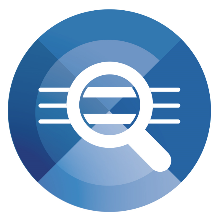 Questions and Tasks - please circle response	Department: _______________Question and TasksStaff 1 AnswerStaff 2 AnswerStaff 3 Answer	Tell me how you provide best care?Answer: I demonstrate person-centred care by communicating with patients and their families an am sensitive to their needs and preferencesI demonstrate coordinated care by being an active team player and look for ways to do things betterI demonstrate right care by being competent in what I do and committed to doing my bestI demonstrate safe care by keeping patients from harmCorrect Response/Incorrect ResponseCorrect Response/Incorrect ResponseCorrect Response/Incorrect ResponseShow me how you access a policy or guideline at Western Health.Answer: PROMPT policy & procedure system. This can be accessed from the home page of the Live Best Care site or the intranet. Able to Locate/Unable to LocateAble to Locate/Unable to LocateAble to Locate/Unable to LocateCan you tell me how you use the quality and safety systems in Western Health? Answer:Maintain competence and working within my scope of practiceRefer to Policies & Procedures on PROMPTEscalate issue and concerns to my managerComplete incidents report in RiskManParticipate in Quality Improvement Projects/ActivitiesComplete AuditsReview KHWD boardsParticipate in Committee and ward Working PartiesEngage in education and learning opportunitiesCorrect Response/Incorrect ResponseCorrect Response/Incorrect ResponseCorrect Response/Incorrect ResponseWhen was your last performance review?Answer:  Within the last 12 months.Correct Response/Incorrect ResponseCorrect Response/Incorrect ResponseCorrect Response/Incorrect ResponseDo you know what mandatory training are you required to complete and are you up to date?Answer:Fire and Emergency ProceduresHand HygieneGeneral Manual HandlingOccupational Violence and AggressionAseptic Technique (clinical)Basic Life Support (clinical)Blood Transfusion Practice (clinical)EMR (Electronic Medical Record) – (clinical)Correct Response/Incorrect ResponseCorrect Response/Incorrect ResponseCorrect Response/Incorrect ResponseTell me how you document your patient risks?Answer:Comprehensive Care Risk AssessmentsAction care sets as appropriateCorrect Response/Incorrect ResponseCorrect Response/Incorrect ResponseCorrect Response/Incorrect ResponseWhat are the key clinical/non clinical risks in your area?Answer:FallsPressure InjuriesMedication ErrorsDepartment/Area specificCorrect Response/Incorrect ResponseCorrect Response/Incorrect ResponseCorrect Response/Incorrect ResponseHow do you activate and respond to an Emergency:Answer:Dial 2222 or your approved local area number in case of emergency and describe what action should be takenRed – Fire/smokeOrange – EvacuationBlue – Medical EmergencyPurple – Bomb threatYellow – Internal EmergencyBlack – Armed ThreatGrey – Unarmed threatBrown – External EmergencyCorrect Response/Incorrect ResponseCorrect Response/Incorrect ResponseCorrect Response/Incorrect ResponseHow do you report and follow–up an incident? Answer: Report NUM/NIC of any incidents Log all incidents or near misses on RiskmanCorrect Response/Incorrect ResponseCorrect Response/Incorrect ResponseCorrect Response/Incorrect ResponseHow do you report a hazard you have identified, such as a spill on the floor, which may cause someone to fall? Answer:Notify NUM/NIC of any hazard or riskReport to appropriate department if needed Log all hazards or potential risks on RiskmanCorrect Response/Incorrect ResponseCorrect Response/Incorrect ResponseCorrect Response/Incorrect ResponseWhere can you find information about monthly incidents which occurred in your area?Answer: KHWD BoardUnit and Quality & Performance MeetingsRiskMan (manager level)Correct Response/Incorrect ResponseCorrect Response/Incorrect ResponseCorrect Response/Incorrect ResponseWhat quality improvement projects have you undertaken in your area in the past 12 months?Answer:Describe ward quality improvement projectsCorrect Response/Incorrect ResponseCorrect Response/Incorrect ResponseCorrect Response/Incorrect ResponseWHAT CAN YOU SEE?Knowing How We Are Doing boards are up to date   Yes/NoResuscitation trolley, emergency equipment is checked according to schedule and checklistYes/No2222 stickers on all phones (Bacchus Marsh and Melton from July 1st)Yes/NoAll biomed equipment AND any Body protection area has an in date biomedical sticker Yes/NoNotice boards – notices are current and not more than 6 months oldYes/NoFire Evacuation Plan is in dateYes/NoEmergency exits and fire equipment are free from clutterYes/NoCOMMENTS: